Самостійна робота»1 варіант1. Реактивний рух – це рух, ... (1 бал)а) Який виникає, коли тіло різко підкидають вгоруб) Який виникає внаслідок відділення з деякою швидкістю від тіла якоїсь його частини в) Який виникає, коли тіло стрімко набирає швидкістьг) Такого руху в природі не існує2. Математичний запис закону збереження імпульсу має вигляд:  (1 бал)а)                          б) в)                          г) 3. Яка одиниця вимірювання імпульсу тіла? (1 бал)а) кг·м/с                    б) кг                 в) м/с                     г) Н4. На рисунку зображена ​​траєкторія руху м'яча, кинутого під кутом до горизонту. Куди спрямований імпульс м'яча в найвищій точці траєкторії? Опір повітря дуже малий. (1 бал)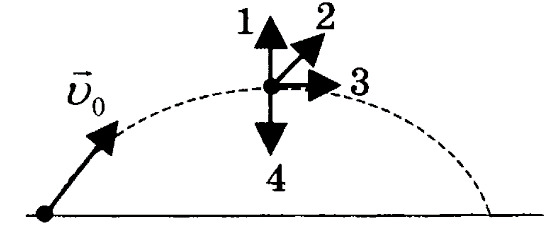 а) 1               б) 2              в) 3                г) 45. Визначте імпульс автомобіля масою 2 т, який рухається зі швидкістю 90 км/год. (2 бали)6. Фургон масою 3 т їхав зі швидкістю 54 км/год. Після завантаження його маса збільшилася на 1 т. З якою швидкістю повинен повертатися фургон, щоб його імпульс залишився без зміни? (1 бал)7. Куля масою 10 г влучає в дерев'яний брусок, який нерухомо лежить на гладкій горизонтальній поверхні, та застрягає в ньому. Швидкість бруска після цього стає рівною 8 м/с. Маса бруска в 49 разів більша за масу кулі. Визначте швидкість кулі до потрапляння в брусок. (2 бали)8. Нерухомий човен разом з мисливцем має масу 250 кг. Мисливець вистрілює з рушниці в горизонтальному напрямку. Яку швидкість отримає човен після пострілу? Маса кулі 8 г, а її швидкість при вильоті дорівнює 700 м/с. (3 бали)Самостійна робота з теми 2 варіант1. Який закон лежить в основі реактивного руху? (1 бал)а) Закон збереження маси                            б) Закон всесвітнього тяжінняв) Закон збереження енергії                         г) Закон збереження імпульсу2. Формула імпульсу тіла має вигляд: (1 бал)а)                          б) в)                          г) 3. Яка одиниця вимірювання швидкості руху тіла? (1 бал)а) кг·м/с                    б) кг                 в) м/с                     г) Н4. На лівому рисунку зображені вектори швидкості та прискорення тіла. Який з чотирьох векторів на правому малюнку вказує напрямок імпульсу тіла? (1 бал)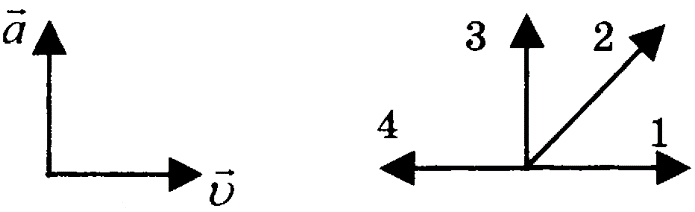 а) 1               б) 2              в) 3                г) 45. Санки з'їхали з гірки та продовжують рух по горизонтальній поверхні. На скільки зміниться модуль імпульсу санок якщо протягом 5 с на них діє сила тертя, що дорівнює 20 Н? (2 бали)6. Фургон масою 3 т їхав зі швидкістю 72 км/год. Після завантаження його маса збільшилася на 1 т. У скільки разів зміниться імпульс фургона, якщо він буде повертатися зі швидкістю 54 км/год? (1 бал)7. Куля масою 200 г, що рухається зі швидкістю 5 м/с, абсолютно непружно зіштовхується з кулею масою 300 г, яка рухається в тому ж напрямку зі швидкістю 4 м/с. Знайдіть швидкість куль після удару. (2 бали)8. З човна масою 200 кг, що рухається зі швидкістю 1 м/с, пірнає хлопчик масою 50 кг, рухаючись в горизонтальному напрямку. Якою стане швидкість човна після стрибка хлопчика, якщо він стрибає з носу в напрямку руху човна зі швидкістю 2 м/с? (3 бали)